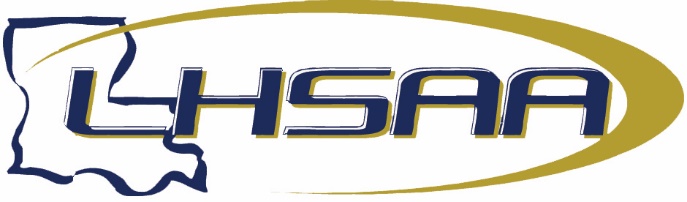 2023-24 ALL-ACADEMIC GIRLS’ POWERLIFTING COMPOSITE TEAM#NameYearSchoolSportClassDivisionGPA1Endly Chism2023-24Calvary BaptistGPL2AIV4.00002Bailey Tibbett2023-24Calvary BaptistGPL2AIV4.00003Ashlyn Bourn2023-24Cedar CreekGPL1AV4.00004Lauren Enterkin2023-24Cedar CreekGPL1AV4.00005Mia Claire Albritton2023-24D'Arbonne Woods CharterGPL2AIV4.00006Savannah Riser2023-24D'Arbonne Woods CharterGPL2AIV4.00007Caroline Scallan2023-24D'Arbonne Woods CharterGPL2AIV4.00008Keira Segura2023-24DelcambreGPL2AIV4.00009Grace Alexander2023-24FontainebleauGPL5AI4.000010Alyxandra Austin2023-24GrantGPL4AII4.000011Addison Gauthier2023-24GrantGPL4AII4.000012Kaely Jackson2023-24HaynesvilleGPL1AV4.000013Blair Ursin2023-24LutcherGPL4AII4.000014Shelby Buroker2023-24North VermilionGPL4AII4.000015Sierra Mula2023-24Parkview BaptistGPL3AIII4.000016Juliana Steib2023-24St. Thomas AquinasGPL2AIV4.000017Joanna Arellano2023-24TiogaGPL4AII4.000018Jenna Jones2023-24West MonroeGPL5AI4.000019Caroline Joslin2023-24West MonroeGPL5AI4.0000